Joanna Doyle is passionate about helping students and teachers become technology creators, not just consumers.  To this end, she is always on the lookout for new opportunities to play with technology (she is currently a Google Glass Explorer) and has brought many programs to her school including Codecademy, Gamestar Mechanic, and SimCityEDU.  As one of the first CPS teachers to use iPads in the classroom, she developed an integrated curriculum that brought her to the attention of an education technology company. After working with them as the Director of Instructional Innovation and Learning Design and partnering with districts to launch blended learning programs across the country, she is proud to return to Chicago Public Schools.  She thrives on professional collaboration, so catch her presenting at a conference or get in touch with her through twitter @joannafdoyle or the Google+ community: plus.google.com/+JoannaDoyle.  She would love to hear your ideas!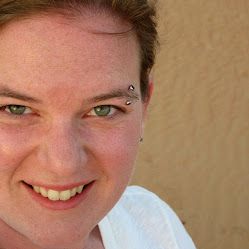 